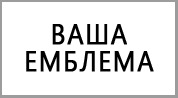 : 12345123451234512345123451234512345